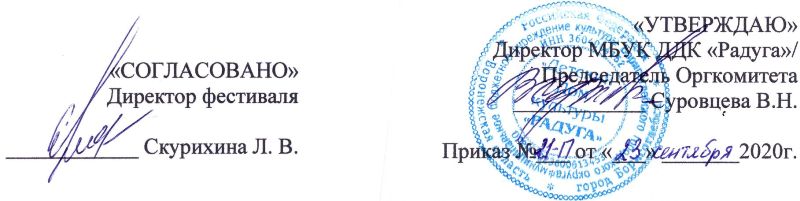 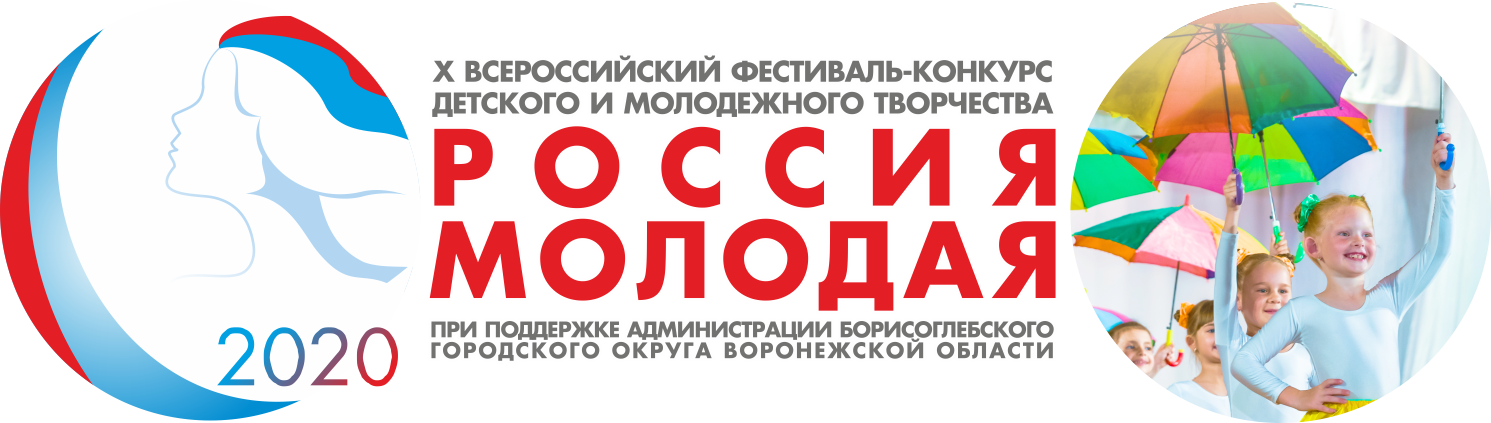 ПОЛОЖЕНИЕОрганизаторы:-  Администрация Борисоглебского    городского округа Воронежской области;-  МБУК ДДК «Радуга»  (г. Борисоглебск);Информационные партнеры:-  Газета «Борисоглебский вестник»   (г. Борисоглебск)-  Телекомпания «Светоч» (г. Борисоглебск)-  Информационный портал  «Блокнот- Борисоглебск» (г. Борисоглебск1.                                        Цели и задачи 1.1.   Сохранение и развитие традиций многонациональной культуры Российской Федерации.1.2.   Выявление и всесторонняя поддержка наиболее талантливых и перспективных детей и молодежи.1.3.   Повышение профессионального мастерства руководителей коллективов и педагогов. 1.4.   Обмен опытом между коллективами, руководителями и педагогами, поддержка постоянных  творческих контактов. 2.                               Порядок и условия проведения 2.1  С 15 октября по 15 ноября 2020 по электронному адресу: raduga@ddk-raduga.ru принимаются заявки на участие и ссылки на видеозаписи конкурсных выступлений.Качество видео разрешение  не ниже 1280х720, горизонтальная ориентация. Конкурсные выступления выкладываются в сеть Оргкомитетом. Итоги фестиваля и онлайн-гала-концерт будут опубликованы 1 декабря 2020 г. Замена репертуара не допускается.2.2    Возраст участников от 4-х до 35-ти лет. 
Возможно участие смешанной группы, где несоответствие возрастной группе может составлять не более 25% от общего количества, и  профессиональной группы в возрасте свыше 35 лет по согласованию с оргкомитетом фестиваля. 
2.3    Конкурсные номера (видео) должны соответствовать своей возрастной группе и выбранной номинации. 
Каждый коллектив или отдельный исполнитель имеет право участвовать в двух и более номинациях.
2.4    Ссылки на видео конкурсных номеров, предварительно загруженных в сеть «ВКонтакте», «Одноклассники», «Youtube» отправлять в электроном письме вместе с заявкой на участие.
2.5   В теме письма указывайте номинацию, например «ВОКАЛ», 
        в содержании письма данные  по образцу:
        «Иванова Мария_Патриотическая Песня_ «Летят журавли» _7-9 лет»
2.6   Видеозапись низкого качества может быть снята с конкурса. 2.7   Видео-файл необходимо переименовать следующим образом: Номинация-Возрастная группа-Город-Коллектив-Композиция2.8   Возникающие спорные вопросы решаются путем переговоров с оргкомитетом фестиваля.
2.9   Коллективам, принимавшим участие в предыдущих конкурсах «Россия молодая», не  рекомендуется выставлять ранее исполненные номера.3.                                             ХОРЕОГРАФИЯ Условия конкурса для хореографии 3.1  Хореографическая композиция должна быть снята от начала и до конца исполнения (без элементов монтажа и нарезки кадров).
3.2   Каждый файл видео должен содержать только один танцевальный номер.
3.3   В ансамблевой номинации должны быть отчетливо видны все участники группы.
4.                                                   ВОКАЛУсловия конкурса для вокалистов
4.1    Конкурсные выступления проводятся с использованием фонограмм "минус", 
"живого" аккомпанемента (инструментальный ансамбль, фортепиано, баян и т.п.) 
4.2    Использование фонограмм с прописанными БЭК-вокальными партиями допускается при отсутствии double-трека (прописан голос основной мелодии). Возможно участие БЭК-вокалистов (по заявлению конкурсанта). 
Для дуэтов, трио и ансамблей использование фонограмм с прописанными 
БЭК-вокальными партиями запрещено!
4.3   Участники в номинации "Академическое пение" поют без микрофона.
Вокальные группы, в составе которых более 12 человек, исполняют конкурсное произведение не менее чем в  3-голосном  исполнении, дуэты, трио - 2-голосном. 
Допускает одноголосное исполнение только в возрастных категориях: 4 – 6; 7 – 9 лет.
5.                     ИНСТРУМЕНТАЛЬНОЕ ИСПОЛНИТЕЛЬСТВОУсловия конкурса для инструменталистов5.1   Продолжительность выступления: ансамбли, трио, дуэты – не более 5 минут. Солисты - для категории 7-9 лет – до 5 мин.; для категории 10-12 лет – до 10 мин.; для категории 13-15 лет  – до 12 мин., для категории – 16-21 год – до 15 мин.В случае превышения лимита времени жюри имеет право не оценивать конкурсное выступление.5.2 Участники предоставляют одно произведение (классическое или произведение современного композитора).5.3 Для исполнения рекомендуется - обработки, инструментовки, аранжировки народной музыки; оригинальные произведения малых форм; предложения симфонической, джазовой, эстрадной музыки.

6.                            Условия и порядок оплаты:Для коллективов и участников регистрационный взнос                           за каждую представленную видеозапись составляет:7.        Работа жюри.    Оценка выступлений       Для оценки конкурсных выступлений  создается жюри, в состав которого входят известные деятели культуры и искусств Российской Федерации и зарубежных стран: профессиональные музыканты, хореографы, а также  опытные педагоги.7.1 Выступления оцениваются по 10-ти бальной системе в каждой номинации и возрастной группе. Награда определяется суммой баллов:7.2   Ответственность за формирование состава жюри и контроль над его работой возлагается на оргкомитет фестиваля «Россия молодая».  7.3  Конкурсные выступления загружаются в открытый доступ на странице фестиваля в социальной сети «ВКонтакте» https://vk.com/rosmolfest20 7.4  Каждый член жюри в комментарий к выступлению указывает оценку номера участника.7.5   Жюри не учитывает материальные возможности, социальные принадлежности, национальности и местонахождения конкурсантов – только творчество на абсолютно равных условиях, согласно настоящему положению. 7.6  Жюри имеет право присуждать специальные призы отдельным номерам конкурсной программы.7.7  Жюри не присуждает Гран - При участникам, которые были удостоены этой награды на предыдущих фестивалях «Россия молодая».7.8  Оргкомитет фестиваля не несет ответственность за призы и поощрения, предоставленные членами жюри.7.9 Обсуждения и возникающие вопросы относительно оценки выступления проходят в личной переписке между участниками и членами жюри в сети «ВКонтакте».7.10  Решение жюри окончательное и обсуждению не подлежит! 8.                                  Награждение и призы8.1 Итоги фестиваля и онлайн-гала-концерт будут опубликованы 1 декабря 2020 года.8.2   Гран - При выбирается из числа абсолютных Лауреатов 1 степени и предусмотрен в каждой номинации.
8.3   По решению жюри Гран - При может не вручаться во всех или в каких-либо отдельных номинациях.
8.4    Участники получают электронную версию диплома.
8.5    Для обладателей Гран - При учрежден  ДЕНЕЖНЫЙ ПРИЗ 10000 РУБЛЕЙ
8.6    Могут быть учреждены специальные призы.
8.7    Возможна пересылка Почтой России наградного пакета.В течение 5 календарных дней участник сообщает содержание наградного пакета и производит оплату по квитанции. 
          Наградной пакет может состоять:           1. Диплом на бумажном носителе – 100 руб. + пересылка 100 руб.          2. Кубок Лауреата – 700 руб. + пересылка 300 руб.          3. Медаль Дипломанта – 120 руб. + пересылка 200 руб.          4. Кубок Гран - При – 1600 руб. + пересылка 300 руб.9.                                      Специальный приз фестиваля         
       На X юбилейном фестивале «Россия молодая» 
         УЧРЕЖДЕН СПЕЦИАЛЬНЫЙ ПРИЗ 5000 РУБЛЕЙ 
       за лучший номер, посвященный 75-летию
       Победы  в Великой Отечественной войне 
       (независимо от номинации).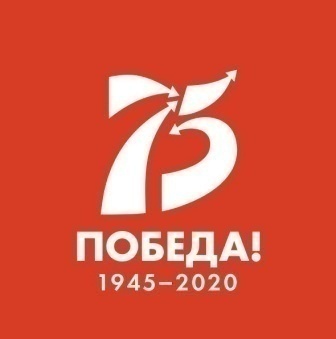 10.                                     Заполнение заявки
10.1  Для участия в конкурсе необходимо подать скан заявки с датой и подписьюпо электронному адресу: raduga@ddk-raduga.ru  тел.  8 (47354) 3-16-71, 3-11-60 – общий
        8-952-555-04-94  координатор по общим вопросам Татьяна Викторовна        8-908-147-91-08  координатор по номинации «Хореография» Евгений Сергеевич 
        8-950-756-37-27  координатор по номинации «Вокал» Евгений Григорьевич10.2   Заявки принимаются до 15 ноября 2020 года. Для просмотра членами жюри записи допускаются только после оплаты организационного взноса.10.3   В организационный взнос входит участие в одной номинации.10.4   После подачи заявки необходимо:                              -  предоставить список коллектива                                  с указанием даты рождения каждого участника;
                              -  в случае изменения количества или замены участника                                  срочно сообщить новые данные;                              -  оплатить 100 % стоимости по прилагаемой квитанции.
10.5   Обязательно укажите в назначении платежа номинацию, в которой вы принимаете участие.10.6   Оплата производится только по безналичному расчету.ЗАЯВКАНазвание коллектива/ФИО солиста:________________________________________ _________________________________________________________________________
Регион, город, организация:_______________________________________________________________________________________________________________________ФИО руководителя и должность___________________________________________ 
Контактный телефон: ____________________________________Еmail:___________________________________________________Количество участников:  ______    человек.Возрастная группа ___________Основная номинация_____________________________________Исполняемое произведение:_________________________________________________________________________Дополнительная номинация: __________________________________________________________Исполняемое произведение:________________________________________________________________________Согласен(на) на обработку персональных данных, указанных мною в заявке.Дата                                                                                                                ПодписьСписок участников конкурса (прилагается к заявке)
Руководитель коллектива несёт полную ответственность за жизнь и здоровье детей.Руководитель коллектива                         ____________          ___________________                                                                      подпись                           расшифровкаДата заполнения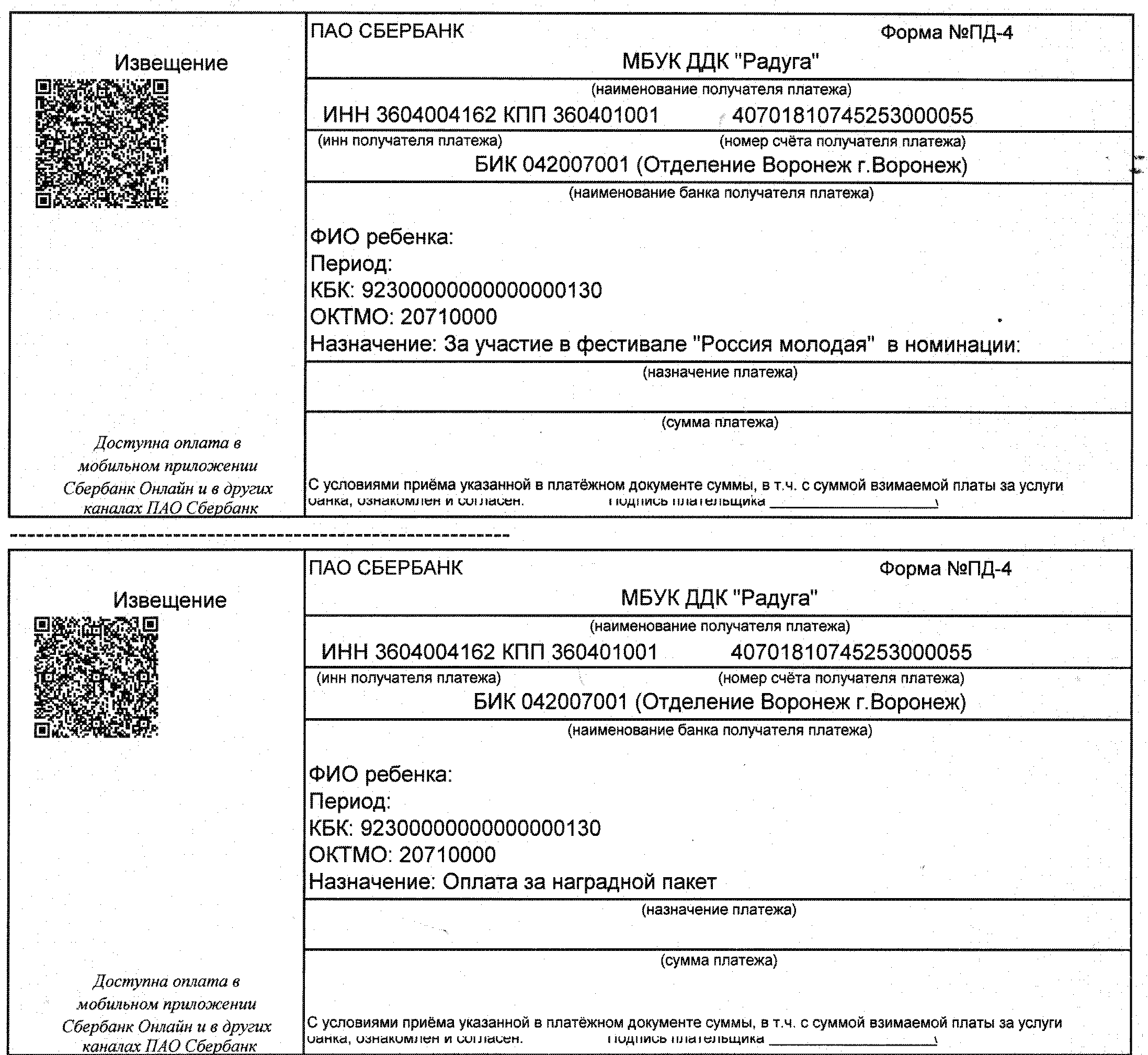 НаправлениеВозрастная группаКритерииПримечанияДетский танец4 - 7 лет  8 - 10 лет1. Исполнительское мастерство - техника исполнения движений2.Композиционное построение номера3.Соответствие репертуара возрасту исполнителей4.Сценичность (пластика, костюм, реквизит, культура исполнения)5.Подбор и соответствие музыкального и хореографического материала6.Артистизм, раскрытие художественного образа1.   К конкурсным просмотрам допускаются только видеозаписи надлежащего качества, записанные не более 3 лет назад.2.  Съемка вне специализированной площадки (сцена, танцевальный или репетиционный залы) не допускается.
3.  Допускается качественная любительская съемка выступления на любой сцене, в том числе с других конкурсов и фестивалей. Народный танецтанец разных национальностей, с выдержкой стиля и техники8 -10 лет11 - 13 лет14 - 17 лет18 - 21 год22 - 27 лет1. Исполнительское мастерство - техника исполнения движений2.Композиционное построение номера3.Соответствие репертуара возрасту исполнителей4.Сценичность (пластика, костюм, реквизит, культура исполнения)5.Подбор и соответствие музыкального и хореографического материала6.Артистизм, раскрытие художественного образа1.   К конкурсным просмотрам допускаются только видеозаписи надлежащего качества, записанные не более 3 лет назад.2.  Съемка вне специализированной площадки (сцена, танцевальный или репетиционный залы) не допускается.
3.  Допускается качественная любительская съемка выступления на любой сцене, в том числе с других конкурсов и фестивалей. Современный танец контемпорари, джаз-модерн, модерн, неофолк, афро8 - 10 лет11 - 13 лет14 - 17 лет18 - 21 год22 - 27 лет1. Исполнительское мастерство - техника исполнения движений2.Композиционное построение номера3.Соответствие репертуара возрасту исполнителей4.Сценичность (пластика, костюм, реквизит, культура исполнения)5.Подбор и соответствие музыкального и хореографического материала6.Артистизм, раскрытие художественного образа1.   К конкурсным просмотрам допускаются только видеозаписи надлежащего качества, записанные не более 3 лет назад.2.  Съемка вне специализированной площадки (сцена, танцевальный или репетиционный залы) не допускается.
3.  Допускается качественная любительская съемка выступления на любой сцене, в том числе с других конкурсов и фестивалей. Эстрадный танецнародный стилизованный, хип – хоп, диско, уличный джаз, классический джаз, шоу  8 - 10 лет11 - 13 лет14 - 17 лет18 - 21 год22 - 27 лет1. Исполнительское мастерство - техника исполнения движений2.Композиционное построение номера3.Соответствие репертуара возрасту исполнителей4.Сценичность (пластика, костюм, реквизит, культура исполнения)5.Подбор и соответствие музыкального и хореографического материала6.Артистизм, раскрытие художественного образа1.   К конкурсным просмотрам допускаются только видеозаписи надлежащего качества, записанные не более 3 лет назад.2.  Съемка вне специализированной площадки (сцена, танцевальный или репетиционный залы) не допускается.
3.  Допускается качественная любительская съемка выступления на любой сцене, в том числе с других конкурсов и фестивалей. Dance Solo7 - 8 лет  9 - 10 лет11 - 13 лет14 - 17 лет18 - 21 год22 - 27 лет1. Исполнительское мастерство - техника исполнения движений2.Композиционное построение номера3.Соответствие репертуара возрасту исполнителей4.Сценичность (пластика, костюм, реквизит, культура исполнения)5.Подбор и соответствие музыкального и хореографического материала6.Артистизм, раскрытие художественного образа1.   К конкурсным просмотрам допускаются только видеозаписи надлежащего качества, записанные не более 3 лет назад.2.  Съемка вне специализированной площадки (сцена, танцевальный или репетиционный залы) не допускается.
3.  Допускается качественная любительская съемка выступления на любой сцене, в том числе с других конкурсов и фестивалей. НаправлениеВозрастная группаКритерииПримечанияАкадемическоепение10 - 11 лет12 - 14 лет15 - 17 лет18 - 21 год22 - 27 лет28 - 35 лет1. Техника исполнения.

2. Соответствие репертуара возрастной категории. 
3. Сценическая культура и артистизм.1. К конкурсным просмотрам допускаются только видеозаписи надлежащего качества, записанные не более 3 лет назад. 2. Не допускается
использование спецэффектов и наложения звука. Принимается только живое исполнение.3. Допускается качественная любительская съемка выступления на любой сцене, в том числе в домашнем формате, но при соблюдении необходимых условий:
- исполнение только в концертных костюмах
на нейтральном фоне.
- качественное звучание фонограммы, и оптимальное соотношение фонограмма (музыкальное сопровождение) – голос.
4. Допускает видео с других конкурсов и фестивалей.Народноепение
Народно-стилизованноепение4 - 6 лет7 - 9 лет10 - 11 лет12 - 14 лет15 - 17 лет18 - 21 год22 - 27 лет28 - 35 лет1. Техника исполнения.

2. Соответствие репертуара возрастной категории. 
3. Сценическая культура и артистизм.1. К конкурсным просмотрам допускаются только видеозаписи надлежащего качества, записанные не более 3 лет назад. 2. Не допускается
использование спецэффектов и наложения звука. Принимается только живое исполнение.3. Допускается качественная любительская съемка выступления на любой сцене, в том числе в домашнем формате, но при соблюдении необходимых условий:
- исполнение только в концертных костюмах
на нейтральном фоне.
- качественное звучание фонограммы, и оптимальное соотношение фонограмма (музыкальное сопровождение) – голос.
4. Допускает видео с других конкурсов и фестивалей.Эстрадноепение4 - 6 лет7 - 9 лет10 - 11 лет12 - 14 лет15 - 17 лет18 - 21 год22 - 27 лет28 - 35 лет1. Техника исполнения.

2. Соответствие репертуара возрастной категории. 
3. Сценическая культура и артистизм.1. К конкурсным просмотрам допускаются только видеозаписи надлежащего качества, записанные не более 3 лет назад. 2. Не допускается
использование спецэффектов и наложения звука. Принимается только живое исполнение.3. Допускается качественная любительская съемка выступления на любой сцене, в том числе в домашнем формате, но при соблюдении необходимых условий:
- исполнение только в концертных костюмах
на нейтральном фоне.
- качественное звучание фонограммы, и оптимальное соотношение фонограмма (музыкальное сопровождение) – голос.
4. Допускает видео с других конкурсов и фестивалей.Джазовоепение  9 - 11 лет12 - 14 лет15 - 17 лет18 - 21 год22 - 27 лет28 - 35 лет1. Техника исполнения.

2. Соответствие репертуара возрастной категории. 
3. Сценическая культура и артистизм.1. К конкурсным просмотрам допускаются только видеозаписи надлежащего качества, записанные не более 3 лет назад. 2. Не допускается
использование спецэффектов и наложения звука. Принимается только живое исполнение.3. Допускается качественная любительская съемка выступления на любой сцене, в том числе в домашнем формате, но при соблюдении необходимых условий:
- исполнение только в концертных костюмах
на нейтральном фоне.
- качественное звучание фонограммы, и оптимальное соотношение фонограмма (музыкальное сопровождение) – голос.
4. Допускает видео с других конкурсов и фестивалей.Патриотическаяпесня  9 - 11 лет12 - 14 лет15 - 17 лет18 - 21 год22 - 27 лет28 - 35 лет1. Техника исполнения.

2. Соответствие репертуара возрастной категории. 
3. Сценическая культура и артистизм.1. К конкурсным просмотрам допускаются только видеозаписи надлежащего качества, записанные не более 3 лет назад. 2. Не допускается
использование спецэффектов и наложения звука. Принимается только живое исполнение.3. Допускается качественная любительская съемка выступления на любой сцене, в том числе в домашнем формате, но при соблюдении необходимых условий:
- исполнение только в концертных костюмах
на нейтральном фоне.
- качественное звучание фонограммы, и оптимальное соотношение фонограмма (музыкальное сопровождение) – голос.
4. Допускает видео с других конкурсов и фестивалей.НаправлениеВозрастная группаКритерииПримечанияАнсамбли, Трио, Дуэты- духовые  инструменты- ударные  инструменты- джазовые ансамбли,   трио, дуэты- струнно-смычковые   инструменты- смешанная группа   инструментов- русские народные
 инструменты- фортепиано 7 - 11 лет12 - 15 лет16 - 20 лет21 - 35 лет(профессиональная группа)1. Техника исполнения.

2. Сценическая культура и подача музыкального содержания.

3. Соответствие исполняемой программы возрастным и индивидуальным особенностям солиста или ансамбля.Допускается съемка вне сцены или учебного класса при обязательном наличии концертной одежды.Соло- Скрипка,    виолончель, арфа, 
  балалайка, домра, гитара- Пианисты, баянисты- Духовые музыкальные    инструменты
7 - 9 лет10 - 12 лет13 - 15 лет16 - 21 год1. Техника исполнения.

2. Сценическая культура и подача музыкального содержания.

3. Соответствие исполняемой программы возрастным и индивидуальным особенностям солиста или ансамбля.Допускается съемка вне сцены или учебного класса при обязательном наличии концертной одежды.СОЛИСТ600(шестьсот) рублейДУЭТ  и  ТРИО500(пятьсот) рублей с каждого участникаАнсамбль от 4 до 7 человек400
(четыреста) рублей с каждого участникаАнсамбль от 8 человек и более   300
  (триста) рублей с каждого участника30 балловАбсолютный Лауреат 1 СТЕПЕНИ  
(в дипломе «Лауреат 1 СТЕПЕНИ»)28 – 30 балловЛауреат 1 СТЕПЕНИ25 – 27 балловЛауреат 2 СТЕПЕНИ22 – 24 баллаЛауреат 3 СТЕПЕНИ19 – 21 баллДипломант 1 СТЕПЕНИ18 – 16 балловДипломант 2 СТЕПЕНИ15 баллов нижеДипломант 3 СТЕПЕНИ№Ф.И.О.Количество полных летЧисло, месяц и год рождения